Chorzów, 10 marca 2021r.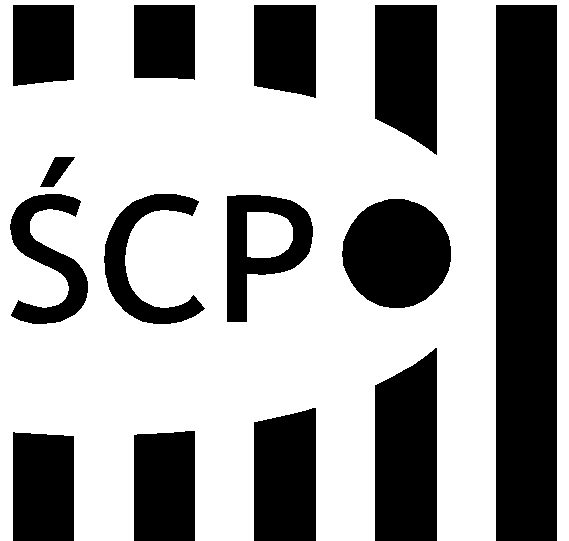 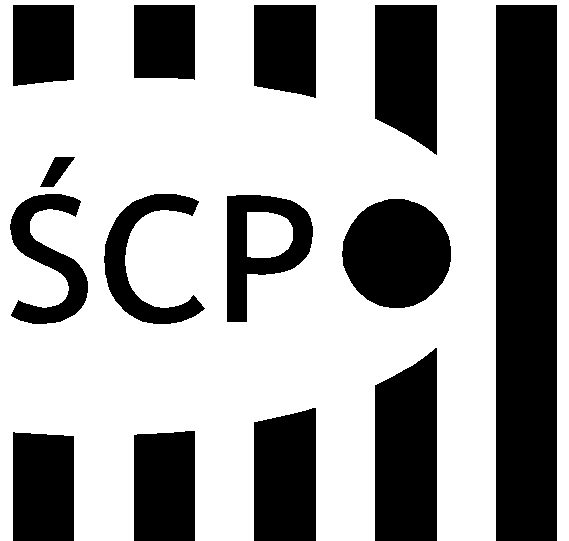 	SCP-IV-3.383.17.2021.SKlWszyscy WykonawcyWYBÓR NAJKORZYSTNIEJSZEJ OFERTYDotyczy zamówienia: usługa polegająca na sporządzeniu specjalistycznej opinii dotyczącej ustalenia czy parametry, modułowego pakietu oprogramowania CAD/CAM do projektowania, spełniają wymagania wskazane w zapytaniu ofertowym oraz wniosku o dofinansowanie, jak również wycena wartości rynkowej na moment zakupu ww. oprogramowania.SCP/ZP/383/1-015/2021Do Zamawiającego wpłynęły oferty:
Zamawiający dokonał wyboru oferty firmy:WebMar Marcin PreisDobrzyń 14249-312 SzydłowiceWartość oferty: 11 070 złLp.Nazwa WykonawcyWartość oferty bruttoIlośćpunktówSpełnia/
nie spełniaFHU SEKRETY ZDROWIA 
Mariusz Herichul. Jasna 8/141-117 Katowice 12 980 zł85,29SPEŁNIAWebMar Marcin PreisDobrzyń 14249-312 Szydłowice11 070 zł100SPEŁNIA